Hier sind eine Reihe von Verständnisfragen zum Film ...                                       Name:_________________________Neutralisation HCl + NaOH by chemiedidaktik.uni-wuppertal –8:49 MinFragen zum gezeigten VideoWie bezeichnet man den im Video gezeigten Vorgang mit chemischem Namen und mit dem Namen der Tätigkeit des Experimentators?Welche chemische Reaktion lief ab?Warum führt man derartige Tätigkeit sehr häufig im Labor durch?Was versteht man unter einer Übertitration?Rufen Sie mit dem Link MA das Programm AK-MiniAnalytik mit den gemessenen Daten auf!- Je nach Bildschirm: oben rechts oder links unten auf „blaue entgegengesetzte Pfeile“ klicken, dass das Hamburger Menü sichtbar wird.- Auf „Hamburger Menü“, dann auf „Eigenschaften“ klicken --X- Achse: Obergrenze auf „30“ – y- Achse: Obergrenze auf „14“ ändern und „OK“- Klicken Sie auf „Auswerten“ (oben 3. Icon von links oder links von oben) und dort auf „Drei-Geraden-Methode“. Machen Sie ein Häkchen vor „Konzentr. Bestimmen“. Ermitteln Sie mittels Drei-Geraden-Methode den Äquivalenzpunkt und die Konzentration der vorgelegten Säure (Achtung: 25 mL)!Zeichnen Sie unter „Auswerten“ mit „pH-Indikatoren“ einige Indikatoren ein!Erzeugen Sie unter „Simulieren“ (oben 4. Icon von links) und „pH-Kurve“ und dem Ergebnis von 5. (Konzentration der Säure und bei Titriermittel: Volumen Ende: 30 ml) eine Datenreihe und vergleichen Sie diese mit der vorgegebenen!AKKappenberg
Neutralisation HCl + NaOHSB13a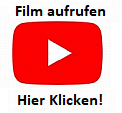 